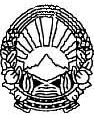 Република Северна МакедонијаМИНИСТЕРСТВО ЗА ТРАНСПОРТ И ВРСКИПредмет: Повик за пријавување на учесници за обука на тема: Ревизори за безбедност на патиштата (Road safety auditors) и Инспекција на безбедноста на патиштата (road safety inspections)Министерството за транспорт и врски ги известува сите заинтересирани кандидати дека со поддршка од Европската Унија преку Проект за техничка помош за формирање на Извршно тело за безбедност на сообраќајот на патиштата финансиран преку EIF Инструментот а спроведен централизирано од страна на Делегацијата на Европската Унија во Република Северна Македонија, ќе се организира стручна обука за Ревизори за безбедност на патиштата (Road safety auditors) и Инспектори за безбедност на патиштата (road safety inspectors) во Република Северна Македонија, како и полагање на тестови за сертифицирање/овластување на Ревизори/Инспектори.Обуката ќе се реализира "on-line" во следниве термини:Првиот дел од обуката: Проверка (инспекција) на безбедноста на сообраќајот на патиштата (Road safety inspection) 28 Септември-02 Октомври 2020Вториот дел од обуката: Ревизија на проекти за патишта од аспект на безбедноста на сообраќајот (Road safety Audit) 14-20 Октомври 2020Пред првиот дел, ќе се одржи влезен тест, а по вториот дел, завршен тест.Завршниот тест ќе се одржи на 30 Октомври 2020Обуката и сертификацијата ја спроведува тим од компанијата „Planet“ од Грција која е ангажирана за имплементација на проектот, со стручниот тим во состав: Др Дејан Јованов и Рајко Бранковиќ со асистенција од Филип Трајковиќ. Сите предавачи говорат Англиски и Српски јазик, презентациите ќе бидат на англиски јазик со можност за избор на користење на работен јазик за обуката. Платформата за “on line” работа ќе биде ZOOM, каде користењето на апликацијата е индивидуално од страна на учесниците на компјутер со камера и квалитетна интернет врска како предуслов за работа.Пријавување на кандидатите за обука и сертификација се врши преку електронска пошта rsa.mkd@gmail.com и крајниот рок за пријавување е вторник 15 септември  2020 до 16:00 часот.Кандидатите покрај пополнетата пријава доставуваат и скенирани документи за исполнување на условите (во резолуција од 250 dpi) и тоа:Диплома-доказ за завршен факултетСообраќаен факултет  б.   Градежен факултет Работна биографија – CV од каде може да се види работното искуство во струкатаПодатоци за контакт (електронска пошта за добивање на пријава и литература, како и мобилен телефонски број за контакт)Бидејќи број на учесници на обуката е ограничен на 15, конечната листа на учесници ќе се формира врз основа на резултатите од “on-line” влезниот тест, за оние кандидати кои ги исполнуваат долунаведените квалификации.• Минимално искуство на учесниците на обуката         Учесниците на обуката мора да ги исполнуваат следните услови за минимално професионално искуство и тоа:- најмалку 3 години искуство во проектирање на патишта, изведување на градежни работи, или вршење надзор или- најмалку 3 години искуство во истражување во областа на сообраќајните незгоди или- најмалку 3 години искуство во безбедноста на сообраќајот.Напомена 1: Бараното минимално професионално искуство мора да покаже дека учесниците се во состојба да ја разберат (читаат) техничката документација која се користи при проектирање на патиштата.Напомена 2: Сите документи кои се доказ за работното искуство, вклучувајќи и доказ за бараниот професионален развој, потребно е да се достави во PDF формат (250 dpi)Сите пријавени кандидати кои ги исполнуваат бараните услови и минималното искуство, во понеделник 21 септември 2020 ќе полагаат “on-line” влезен тест од 18 до 18:30 часот.Тестот ќе се полага електронски на веб страната www.flexiquiz.com, по принцип обележување и внесување на точните одговори. Времето предвидено за полагање на тестот е ограничено на 30 (триесет) минути.Врз основа на резултатите од влезниот тест ќе се изврши рангирање на кандидатите и ќе се утврди листата на учесници. Напомена: Имајќи во предвид дека примарна цел на проектот е изградба на капацитетите на институциите во Република Северна Македонија за спроведување на RSA (road safety audit) и RSI  (road safety inspection) одреден број на места е резервиран за вработените во следните институции: Министерство за транспорт и врски (2 учесници), Јавно претпријатие за државни патишта (2 учесници) Министерство за внатрешни работи/Сообраќајна полиција ( 2 учесници) и Универзитети (3 учесници) кои ќе полагаат влезен тест и врз основа на резултатите од тестот ќе бидат рангирани во рамките на предвидените места за институцијата од која доаѓаат. Сите дополнителни информации во врска со полагањето на влезниот тест, сите пријавени кандидати ќе ги добијат на електронската пошта која им е наведена во пријавата за обуката. На истата електронска пошта кандидатите ќе бидат информирани дали ги исполнуваат условите за учество на обуката како и резултатите од влезниот тест, најдоцна до четврток  24 септември 2020 година во 17:00 часот.Информативна програма за обука е дадена како прилог на овој оглас.Дополнителни информации заинтересираните кандидати може да добијат од Г-дин Дарко Блажевски задолжен за следење на имплементацијата на проектот од страна на Министерството за транспорт и врски преку мобилен телефон 070 547-987 или електронска пошта: darko.blazevski@mtc.gov.mk.